30.04Dziś utrwalimy poznane słowa. Zachęcam dzieci do powtórzenia poznanej piosenki i stworzenia własnego zoo. Karty pracy poniżej.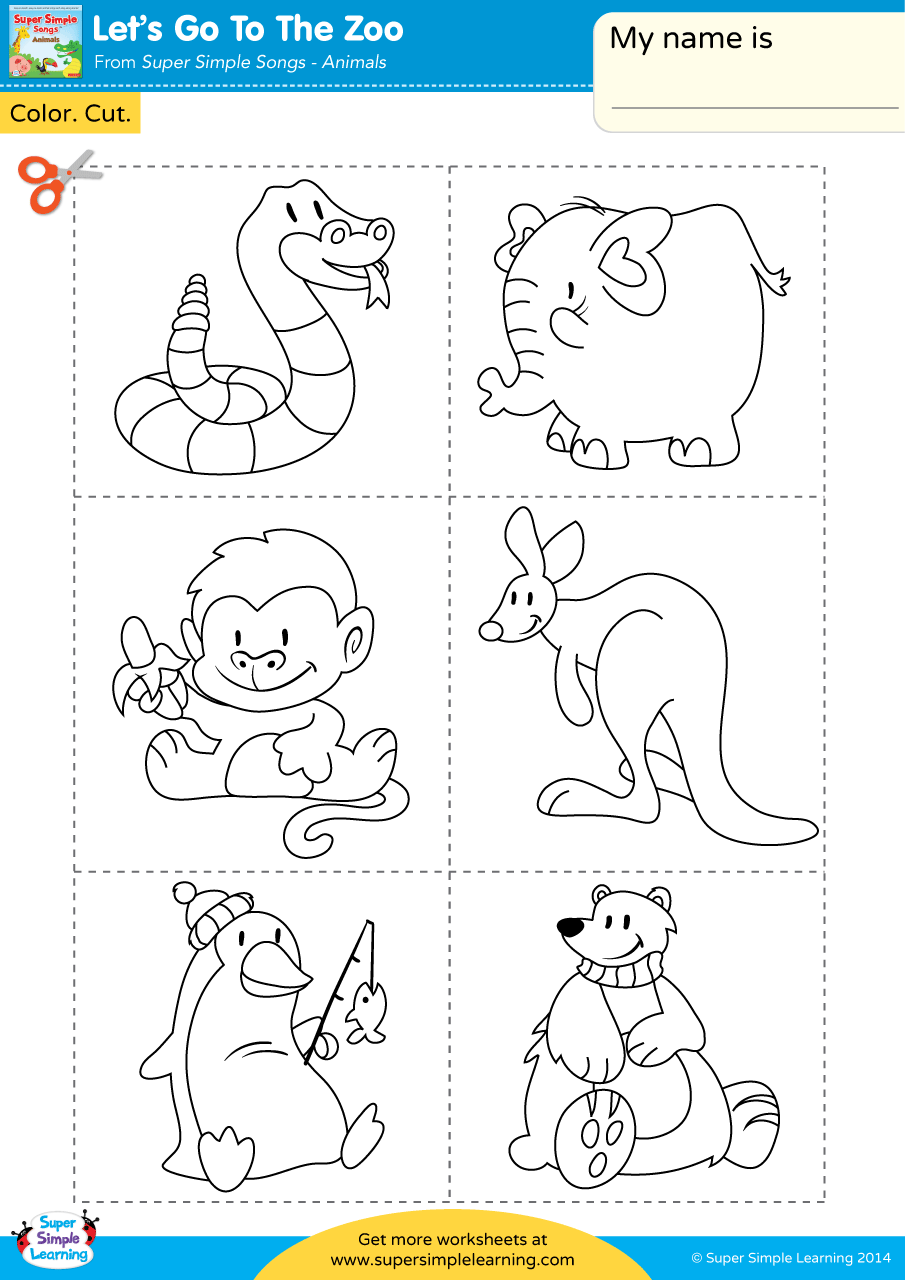 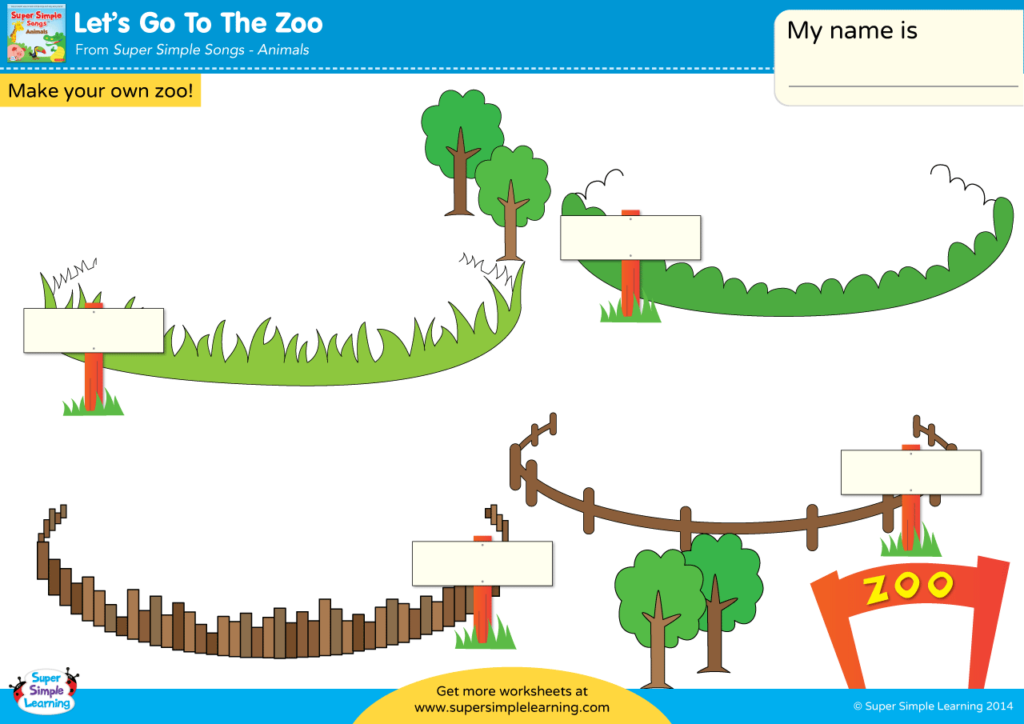 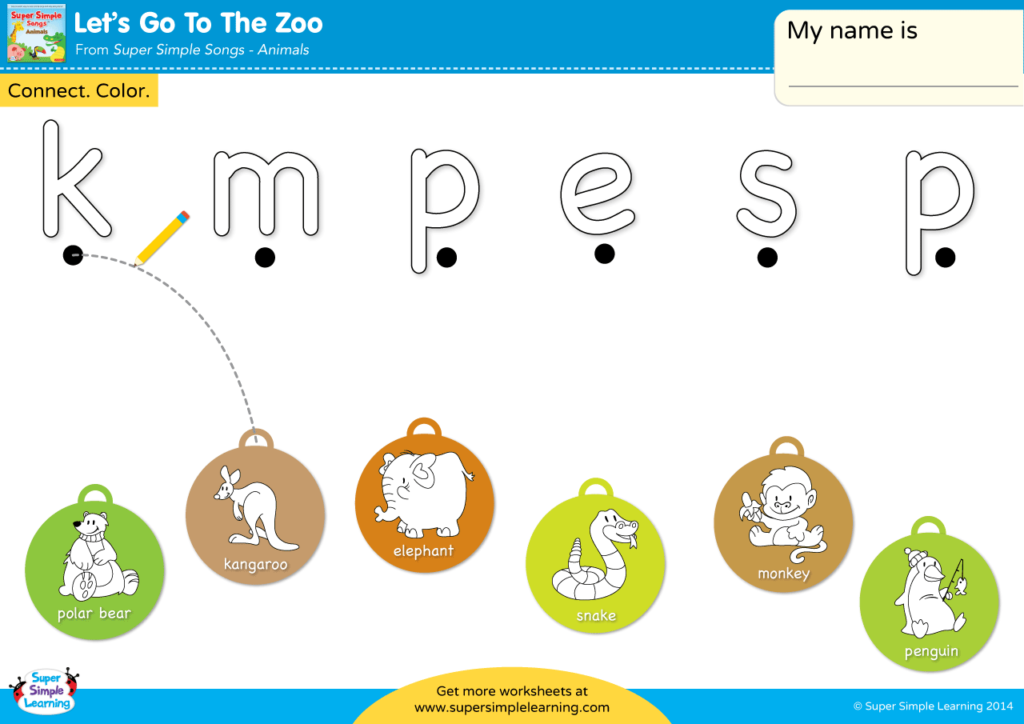 